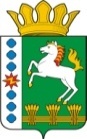 КОНТРОЛЬНО-СЧЕТНЫЙ ОРГАН ШАРЫПОВСКОГО РАЙОНАКрасноярского краяЗаключениена проект Решения Ивановского сельского Совета депутатов «О внесении изменений и дополнений в Решение Ивановского сельского Совета депутатов от 14.12.2017 № 43 «О бюджете поселения на 2018 год и плановый период 2019-2020 годов»13 марта  2018 год 									№ 22Настоящее экспертное заключение подготовлено Контрольно – счетным органом Шарыповского района на основании ст. 157 Бюджетного  кодекса Российской Федерации, ст. 9 Федерального закона от 07.02.2011 № 6-ФЗ «Об общих принципах организации и деятельности контрольно – счетных органов субъектов Российской Федерации и муниципальных образований», ст. 5 Решения Шарыповского районного Совета депутатов от 20.09.2012 № 31/289р «О внесении изменений и дополнений в Решение Шарыповского районного Совета депутатов от 21.06.2012 № 28/272р «О создании Контрольно – счетного органа Шарыповского района» (в ред. от 20.03.2014 № 46/536р, от 25.09.2014 № 51/573р, от 26.02.2015 №56/ 671р) и в соответствии со стандартом организации деятельности Контрольно – счетного органа Шарыповского района СОД 2 «Организация, проведение и оформление результатов финансово – экономической экспертизы проектов Решений Шарыповского районного Совета депутатов и нормативно – правовых актов по бюджетно – финансовым вопросам и вопросам использования муниципального имущества и проектов муниципальных программ» утвержденного приказом Контрольно – счетного органа Шарыповского района от 16.12.2013 № 29, Соглашения от 01.01.2015 «О передаче Контрольно-счетному органу Шарыповского района полномочий Контрольно-счетного органа Ивановского сельсовета по осуществлению внешнего муниципального финансового контроля».Представленный на экспертизу проект Решения Ивановского сельского Совета депутатов «О внесении изменений и дополнений в Решение Ивановского сельского Совета депутатов от 14.12.2017 № 43 «О бюджете поселения на 2018 год и плановый период 2019-2020 годов» направлен в Контрольно-счетный орган Шарыповского района 13 марта 2018 года. Разработчиком данного проекта Решения является администрация Ивановского сельсовета.Мероприятие проведено 13 марта  2018 года.В ходе подготовки заключения Контрольно – счетным органом Шарыповского района были проанализированы следующие материалы:- проект Решения Ивановского сельского Совета депутатов «О внесении изменений и дополнений в Решение Ивановского сельского Совета депутатов от 14.12.2017 № 43 «О бюджете поселения на 2018 год и плановый период 2019-2020 годов»;-  решение Ивановского сельского Совета депутатов от 14.12.2017 № 43 «О бюджете поселения на 2018 год и плановый период 2019-2020  годов».В соответствии с проектом  Решения Ивановского сельского Совета депутатов «О внесении изменений и дополнений в Решение Ивановского сельского Совета депутатов от 14.12.2017 № 43 «О бюджете поселения на 2018 год и плановый период 2019-2020 годов» предлагается внести изменения в следующие статьи:В статью 1 внести следующей изменения:Утвердить основные характеристики  бюджета поселения  на 2018 год:                                                                                                                   Таблица 1(руб.)Общий объем доходов бюджета поселения увеличился в сумме 1 278 837,00 руб. 14,97%) за счет фактического поступления доходов на дату формирования проекта решения, данных главных администраторов, а также с учетом тенденций развития экономики поселения и Красноярского края в 2018 году, изменения федерального и краевого законодательства, сумм безвозмездных поступлений. Общий объем расходов бюджета поселения  увеличился в сумме 1 372 493,40 руб. (16,06%).Анализ изменения расходов бюджета поселения на 2018 годТаблица 2(руб.)По подразделу 0102 «Функционирование высшего должностного лица субъекта РФ и органа местного самоуправления» увеличение бюджетных ассигнований в сумме 23 398,20 руб. (4,00%) на основании уведомления об изменении бюджетных ассигнований от 31.01.2018 № КБ-16 увеличены бюджетные средства  на повышение размеров оплаты труда работников бюджетной сферы Красноярского края с 1 января 2018 года на 4% за счет средств краевого бюджета в рамках непрограммных расходов.По подразделу 0104 «Функционирование Правительства РФ, высших органов исполнительной власти субъектов РФ, местных администраций»  увеличение бюджетных ассигнований в сумме 103 361,80 руб. (3,92%), в том числе:- в сумме 68 561,80 руб. на основании уведомления об изменении бюджетных ассигнований от 31.01.2018 № КБ-16 увеличены бюджетные средства  на повышение размеров оплаты труда работников бюджетной сферы Красноярского края с 1 января 2018 года на 4 процента за счет средств краевого бюджета в рамках подпрограммы "Обеспечение реализации муниципальной программы" муниципальной программы "Муниципальное управление";- в сумме 27 600,00 руб. на оплату за услуги связи (интернет);- в сумме 7 200,00 руб. на утилизацию ртутосодержащих  ламп.По подразделу 0113 «Другие общегосударственные вопросы» увеличение бюджетных ассигнований в сумме 180,00 руб. (3,33%)  на основании уведомления об изменении бюджетных ассигнований от 05.02.2018 № КБ-35 увеличены бюджетные средства  на выполнение государственных полномочий по созданию и обеспечению деятельности административных комиссий средства на повышение размеров оплаты труда работников бюджетной сферы Красноярского края с 1 января 2018 года на 4 процента за счет средств краевого бюджета в рамках подпрограммы "Обеспечение реализации муниципальной программы" муниципальной программы "Муниципальной управление".        По подразделу 0309 «Защита населения и территории от чрезвычайных ситуаций природного и техногенного характера, гражданская оборона» увеличение бюджетных ассигнований в сумме 5 000,00 руб. (16,67%)  создание запасов материально-технических средств, предназначенных для ликвидации последствий чрезвычайных ситуаций природного и техногенного характера в рамках подпрограммы "Предупреждение, спасение, помощь" муниципальной программы " "Защита населения от чрезвычайных ситуаций и обеспечение пожарной безопасности" на оплату горюче – смазочных материалов.По подразделу 0310 «Обеспечение пожарной безопасности» увеличение бюджетных ассигнований в сумме 3 356,40 руб. (100,00%), в том числе: - на софинансирование по устройству минерализованных защитных противопожарных полос в сумме 1 716,40 руб.;- на очистку от снега подъездов к источникам противопожарного водоснабжения в сумме 140,0 руб.; - изготовление баннеров по профилактике  противопожарной безопасности в рамках подпрограммы "Обеспечение пожарной безопасности населенных пунктов" муниципальной программы "Защита населения от чрезвычайных ситуаций и обеспечение пожарной безопасности" в сумме 1 500,0 руб. По подразделу 0314 «Другие вопросы в области национальной безопасности и правоохранительной деятельности» увеличение бюджетных ассигнований в сумме 500,00 руб. (100,00%) на изготовление листовок.По подразделу 0409 «Дорожное хозяйство» на основании уведомления об изменении бюджетных ассигнований от 14.02.2018 № 10 увеличение бюджетных ассигнований в сумме 368 138,00 руб. (148,14%) на содержание автомобильных дорог общего пользования местного значения за счет средств дорожного фонда Красноярского края в рамках подпрограммы "Проведение мероприятий, направленных на сохранение и улучшение транспортно-эксплуатационного состояния улично-дорожной сети сельского поселения" муниципальной программы «Обеспечение транспортной доступности и коммунальными услугами граждан, а также создание условий для обеспечения доступным и комфортным жильем граждан Ивановского сельсовета".По подразделу 0502 «Коммунальное хозяйство» увеличение бюджетных ассигнований в сумме 818 559,00 руб. в рамках подпрограммы  "Модернизация, реконструкция, текущий  и капитальный ремонт объектов коммунальной инфраструктуры, жилья и благоустройства" муниципальной программы  «Обеспечение транспортной доступности и коммунальными услугами граждан, а также создание условий для обеспечения доступным и комфортным жильем граждан Ивановского сельсовета", в том числе:- в сумме 150 000,00 руб. на проведение капитального ремонта котельной с заменой котлов по ул. Труда стр. 1Б в с. Ивановка;- в сумме 98 000,00 руб. на приобретение дымососа ДН-9 в котельную п. Инголь, квартал Путейский 41;-  в сумме 93 785,00 руб. на замену центробежного насоса и электродвигателя в котельной с. Ивановка ул. Труда 1Б; -  в сумме 68 474,00 руб. на замену стального троса на золоудалении и углеподаче в котельной с. Ивановка, ул. Труда 1Б;-  в сумме 89 649,00 руб. на замену насоса в котельной в п. Инголь, квартал Путейский 41;- в сумме 68 427,00 руб. на замену колосников и короба поддува в котельной п. Инголь, квартал Путейский 41;- в сумме 71 590,00 руб. замена глубинного насоса на водозаборной скважины в с. Ивановка;- в сумме 77 894,00 руб. на замену вариатора в котельной п. Инголь, квартал Путейский 41;-   в сумме 55 056,00 руб.  на замену электродвигателя в котельной с. Ивановка, ул. Труда 1Б;-   в сумме 27 708,00 руб. на ремонт сетей водоснабжения в с. Ивановка по ул. Труда, ул. Строителей;-  в сумме 17 976,00 руб. на замену запорной арматуры в котельной с. Ивановка, ул. Труда 1Б. По подразделу 0503 «Благоустройство» увеличение бюджетных ассигнований в сумме 50 000,00 руб. (4,01%) содержание и ремонт уличного освещения, в том числе поставка электроэнергии  в рамках подпрограммы "Модернизация, реконструкция, текущий  и капитальный ремонт объектов коммунальной инфраструктуры, жилья и благоустройства территории" муниципальной программы  «Обеспечение транспортной доступности и коммунальными услугами граждан, а также создание условий для обеспечения доступным и комфортным жильем граждан Ивановского сельсовета".По статье 10 «Дорожный фонд Ивановского сельсовета» увеличение бюджетных ассигнований  в 2018 году в сумме 368 138,00 руб. (148,14%).3. Приложения 1, 4, 5, 6, 7, 9 к Решению излагаются в новой редакции согласно приложений 1-6 к проекту Решения.При проверке правильности планирования и составления проекта Решения  нарушений не установлено.На основании выше изложенного Контрольно – счетный орган Шарыповского района предлагает Ивановскому сельскому Совету депутатов принять проект Решения Ивановского сельского Совета депутатов Шарыповского района «О внесении изменений в решение сельского Совета депутатов от 14.12.2017 № 43 «О бюджете поселения на 2018 год и плановый период 2019-2020». ПредседательКонтрольно – счетного органа							Г.В. СавчукАудитор Контрольно – счетного органа							И.В. Шмидт Предыдущая редакцияПредлагаемая редакцияОтклонение % отклонения1) прогнозируемый общий объем доходов бюджета поселения в сумме8 544 700,00 9 823 537,00 + 1 278 837,00 114,972) общий объем расходов бюджета поселения  в сумме8 544 700,009 917 193,40+ 1 372 493,40116,063) дефицит бюджета поселения  в сумме0,0093 656,40+ 93 656,40100,004) источники финансирования дефицита бюджета поселения  в сумме0,0093 656,40+ 93 656,40100,00наименование показателя бюджетной классификацииРаздел, подразделпредыдущая редакция предлагаемая редакция отклонение% отклонения12345 (4-3)6Общегосударственные вопросы01003 234 100,003 361 040,00126 940,00103,93функционирование высшего должностного лица субъекта РФ и органа местного самоуправления0102584 300,00607 698,2023 398,20104,00функционирование Правительства РФ, высших органов исполнительной власти субъектов РФ, местных администраций01042 639 400,002 742 761,80103 361,80103,92резервные фонды01115 000,005 000,000,00100,00другие общегосударственные вопросы01135 400,005 580,00180,00103,33Национальная оборона0200117 100,00117 100,000,00100,00мобилизационная и вневойсковая подготовка0203117 100,00117 100,000,00100,00Национальная безопасность и правоохранительная деятельность030030 000,0038 856,408 856,40129,52защита населения и территории от чрезвычайных ситуаций природного и техногенного характера, гражданская оборона030930 000,0035 000,005 000,00116,67обеспечение пожарной безопасности0310 0,003 356,403 356,40100,00другие вопросы в области национальной безопасности и правоохранительной деятельности0314 0,00500,00500,00100,00Национальная экономика0400262 900,00631 038,00368 138,00240,03водное хозяйство040614 400,0014 400,000,00100,00дорожное хозяйство0409248 500,00616 638,00368 138,00248,14Жилищно - коммунальное хозяйство05001 303 430,002 171 989,00868 559,00166,64жилищное хозяйство050126 600,0026 600,000,00100,00коммунальное хозяйство050230 000,00848 559,00818 559,002828,53благоустройство05031 246 830,001 296 830,0050 000,00104,01Культура, кинематография08003 585 170,003 585 170,000,00100,00культура08013 585 170,003 585 170,000,00100,00Социальная политика100012 000,0012 000,000,00100,00пенсионное обеспечение100112 000,0012 000,000,00100,00ВСЕГО РАСХОДЫ8 544 700,009 917 193,401 372 493,40116,06